Ashcroft Public School Preschool Procedure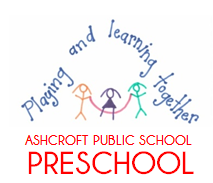 Water SafetyReviewed:  2020	    	To be reviewed:  2021Education and care services regulation/sNSW Department of Education policy, procedure or guidelinesRegulation 168 (2)(a)The following department policy can be accessed from the preschool section of the department’s website;Excursion Policy PD/2004/0010/V07Procedures:Procedures:Any water containers features brought into the preschool that could be drowning hazards will be appropriately covered or inaccessible to the children.Water activities will be closely supervised and the reservoir will be at children’s standing height only. There will be no climbing equipment near water play activities.Educators will closely supervise children when they are using water in their play or watering the garden.Educators will empty any water containers immediately at the end of the play session, particularly larger trough-style containers.As part of the morning outdoor safety check, before the children arrive, educators will check no rain water has pooled in containers overnight.A risk assessment will be conducted prior to any excursion taking place.  If the venue has a body of water such as a lake or creek, the staff to child ratio will be increased.  Any water containers features brought into the preschool that could be drowning hazards will be appropriately covered or inaccessible to the children.Water activities will be closely supervised and the reservoir will be at children’s standing height only. There will be no climbing equipment near water play activities.Educators will closely supervise children when they are using water in their play or watering the garden.Educators will empty any water containers immediately at the end of the play session, particularly larger trough-style containers.As part of the morning outdoor safety check, before the children arrive, educators will check no rain water has pooled in containers overnight.A risk assessment will be conducted prior to any excursion taking place.  If the venue has a body of water such as a lake or creek, the staff to child ratio will be increased.  